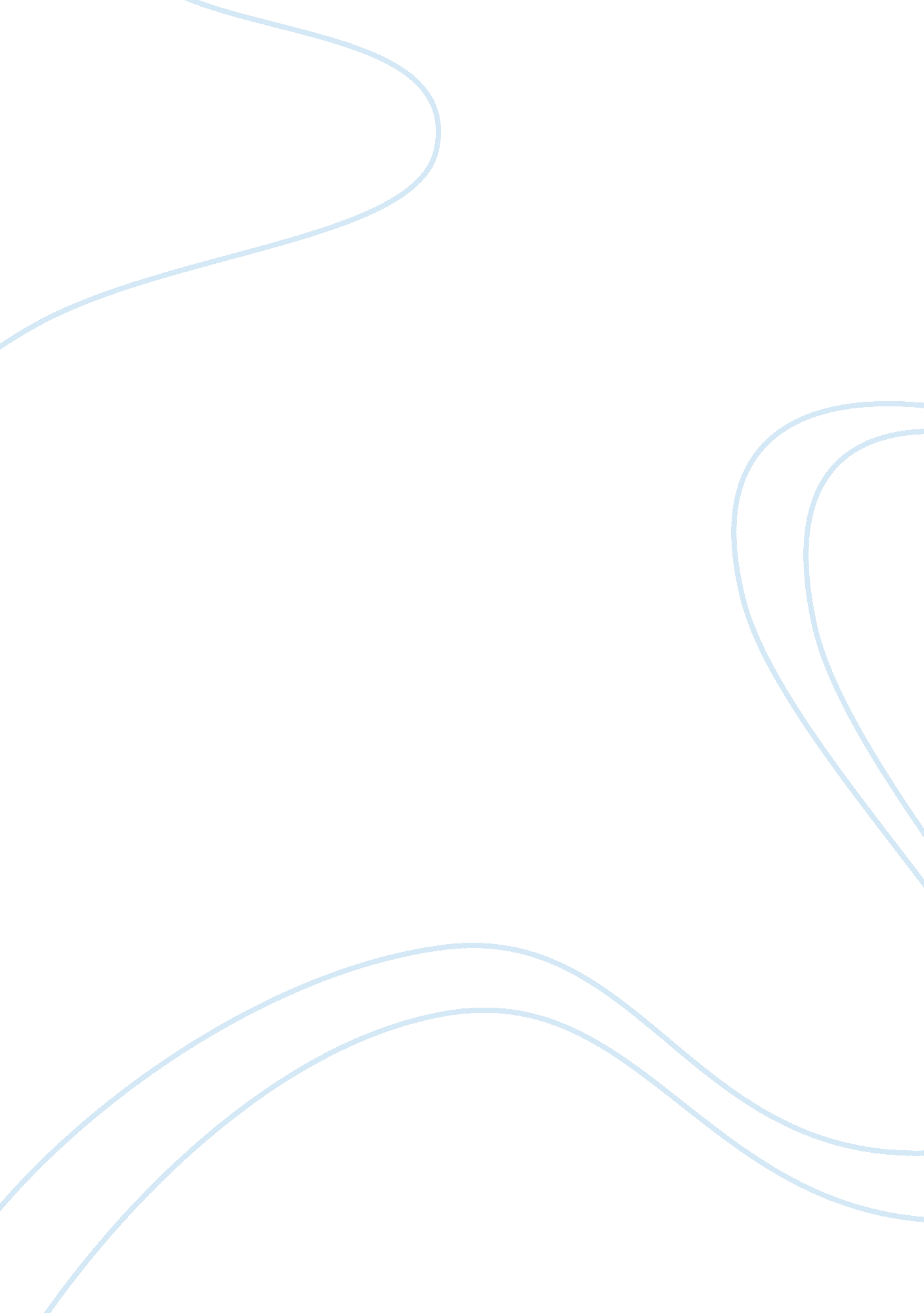 Example of essay on science for everydayBusiness, Management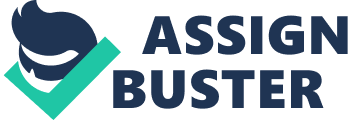 Job satisfaction goes beyond simply doing a task that one enjoys and gets paid for doing it. A variety of factors plays a part in one's satisfaction in the workplace. The mentioned factors are ranked from the level of importance. They include an opportunity for one to use their skills and abilities at work, job security and proper compensation for the work done. In addition, a safe and efficient communication structure between the senior management and the employees stand as appropriate factors. Finally, a healthy work relationship with the immediate supervisor is bound to exist (Robbins & Judge, Organizational Behavior 15th Edition, 2012). 
The ability to utilize one's abilities in the workplace is ranked first because it is deemed the most crucial (Ghilani, 2009). People feel more obliged to go to work and work better if they are using their skills thus making it easier and faster to accomplish a particular task. Through utilizing an individual's skills and abilities, one is certain of having done their best in a particular task. The aforementioned notion plays a huge role in making sure that one has job security in that organization as one considers him or herself a crucial cog in the organization. 
The compensation that one receives for effectively and efficiently completing a particular task plays a huge part in job satisfaction (Bernstein, 2010). One finds their job satisfying if one knows that the management recognizes and appreciates the work one is doing and is offering the best salary that the organization possibly can for the work accomplished. A good communication structure between the senior management and the employees in the workplace is also essential in order for one to find satisfaction with one's job. One does not need to feel that the top management looks down on them. On the other hand, employers do not appreciate the work they are doing rather employees need to feel and know that the management understands them and appreciates them. 
A good relationship between one and their supervisor is also an important factor for job satisfaction (Robbins, Organisational behaviour in Southern Africa, 2nd edition, 2009). With this relationship being pristine, a lot can be accomplished in the workplace in relatively less time as there isn’t any unnecessary friction between one and their supervisor. Although these rankings vary from year to year, only the position change but the factors themselves remain relatively towards some elements gaining a higher level of importance than others as the years pass. The underlying factors remain unchanged thus most organizations strive to meet these factors in order to be as effective as possible. References Bernstein, D. (2010). Essentials of Psychology. Boston: Cengage Learning. 
Ghilani, M. E. (2009). 10 Strategies for Reentering the Workforce: Career Advice for Anyone who Needs a Good (or Better) Job Now. Goleta: ABC-CLIO. 
Robbins, S. P. (2009). Organisational behaviour in Southern Africa, 2nd edition. Cape Town: Pearson South Africa. 
Robbins, S. P., & Judge, T. A. (2012). Organizational Behavior 15th Edition. New Jersey: Prentice Hall. 